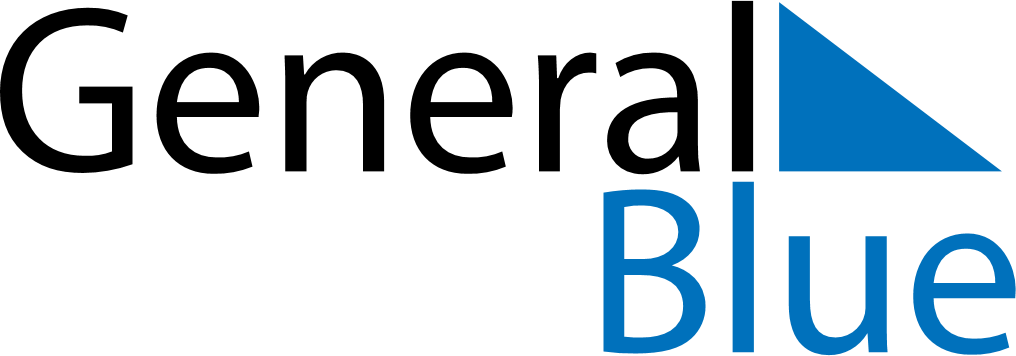 July 2022July 2022July 2022July 2022July 2022July 2022San MarinoSan MarinoSan MarinoSan MarinoSan MarinoSan MarinoSundayMondayTuesdayWednesdayThursdayFridaySaturday123456789101112131415161718192021222324252627282930Liberation from Fascism31NOTES